Presseinformation»Tödlicher Crash« von Barbara WimmerMeßkirch, April 2020Bedrohliche IT-Schlinge
Der Debüt-Krimi von Barbara Wimmer spielt in Wien um eine ermittelnde JournalistinNeuartige und verbesserte Technologien, wie selbstfahrende Autos, werden immer mehr unseren gewöhnlichen Alltag beeinflussen. Jedoch können diese neusten, technologischen Errungenschaften sowie die permanente Überwachung durch Regierung, Social Media und Konzerne tückisch und gefährlich sein und unter Umständen das Todesurteil einzelner bedeuten. Genau damit befasst sich der Debüt-Krimi der Autorin Barbara Wimmer. Im Wien der nahen Zukunft wird der österreichische Finanzminister Wolfgang Steinrigl bei der Fahrt mit seinem selbstfahrenden Auto in einen tödlichen Unfall verwickelt. Die junge Journalistin Stefanie Laudon recherchiert für den Fall und ihre skeptische Haltung bringt sie plötzlich selbst in die Schusslinie der Ermittlungen. Denn der vermeintliche Unfall steht zwischen untröstlichem Missgeschick und Hacker-Angriff. Dabei lässt die Autorin ihr persönliches Fachwissen einfließen und gibt Einblicke in die IT-Sicherheit, den Datenschutz und die Privatsphäre. Diese verschmelzen im 21. Jahrhundert zunehmend miteinander und bündeln Zukunftsversion und Realität in einem.Zum BuchWien 2022. Der Finanzminister der Republik Österreich ist stolz auf sein selbstfahrendes Auto – eines der ersten, die im Lande zugelassen wurden. Doch plötzlich prallt das hochmoderne Fahrzeug gegen eine Baumallee. Der Tod des Politikers sorgt für großes Aufsehen. Anfangs ist unklar, ob es sich dabei um einen Unfall handelt. Oder steckt ein Hacker-Angriff dahinter? Die kritische Investigativ-Journalistin Stefanie Laudon aus Wien will den Fall für das Blatt »24 Stunden« aufklären und gerät plötzlich selbst ins Visier der Ermittlungen …Die AutorinBarbara Wimmer ist preisgekrönte Netzjournalistin, Buchautorin und Vortragende. Sie wurde in Linz geboren und zog danach zum Studieren nach Wien. Nach dem Studium der Kommunikationswissenschaften begann sie als Journalistin bei einer großen Tageszeitung zu arbeiten. Sie schreibt als Redakteurin seit rund 15 Jahren über Technik-Themen wie IT-Sicherheit, Netzpolitik, Datenschutz und Privatsphäre. Wimmer entwickelte im Laufe der Zeit zahlreiche Ideen, wie sich Zukunftsthemen auch literarisch spannend verarbeiten lassen. 2018 gewann sie den Journalistenpreis »WINFRA«, 2019 wurde sie mit dem Dr. Karl Renner Publizistikpreis und dem Prälat Leopold Ungar Anerkennungspreis ausgezeichnet. »Tödlicher Crash« ist ihr erster Kriminalroman. barbara-wimmer.netTödlicher CrashBarbara Wimmer408 SeitenEUR 13,50 [D] / EUR 14,00 [A]ISBN 978-3-8392-2597-4Erscheinungstermin: 8. April 2020Kontaktadresse: 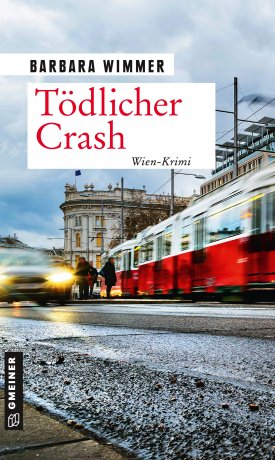 Gmeiner-Verlag GmbH Petra WendlerIm Ehnried 588605 MeßkirchTelefon: 07575/2095-153Fax: 07575/2095-29petra.wendler@gmeiner-verlag.dewww.gmeiner-verlag.de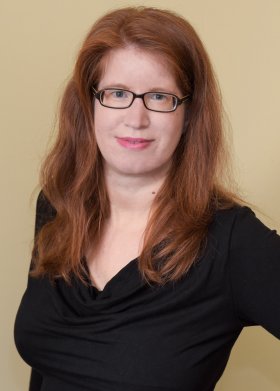 Anforderung von Rezensionsexemplaren:Barbara Wimmer »Tödlicher Crash«, ISBN 978-3-8392-2597-4Absender:RedaktionAnsprechpartner									           © Joanna PiankaStraßeLand-PLZ OrtTelefon / TelefaxE-Mail